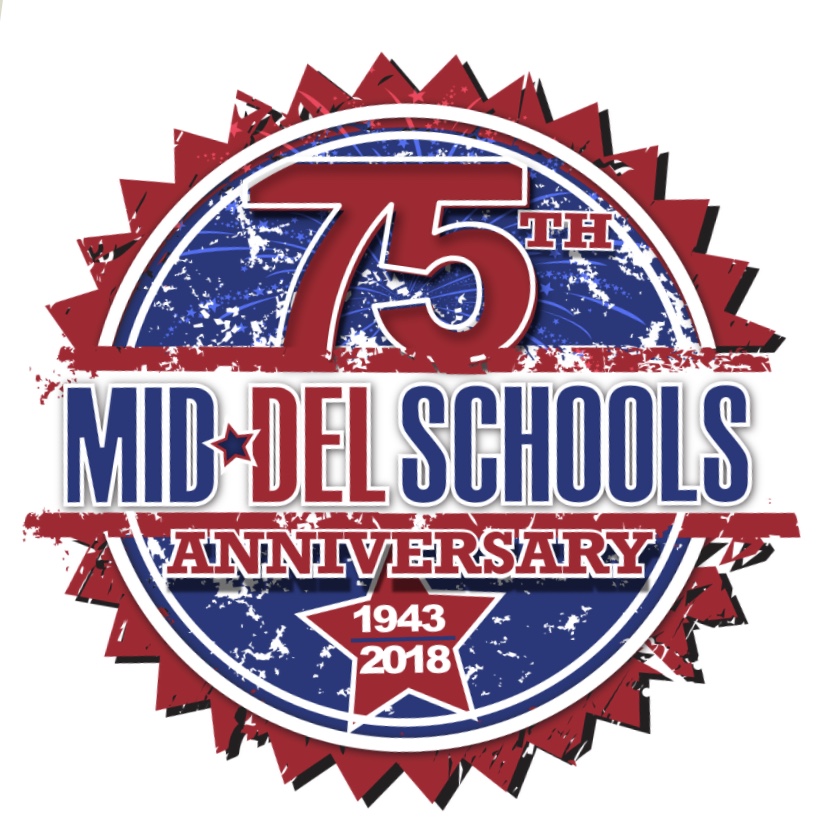 SOLDIER CREEK ELEMENTARYJanuary 2019MondayTuesdayWednesdayThursdayFriday12347Professional Development Day for TeachersNO SCHOOL8Classes Resume for2019Start of the 3rd nine weeksDebate Practice3:45-5:00910Debate Practice3:45-5:00Botball Training3:30-5:0011Popcorn Day1415Debate Practice 3:45-5:00Botball Training3:30-5:001617Class/Group Picture Day!Debate Practice3:45-5:00Botball Training/Parent Meeting3:30-5:0018*19th (Saturday)Mid-Del Botball Challenge8am-12pm@MWC Elem.21NO SCHOOLMartin Luther King Jr. Day22Debate Practice3:45-5:00 23Marathon Kids3:30-4:3024Debate Practice3:45-5:00Botball Training3:30-5:0025Popcorn Day2829Debate Practice3:45-5:003031Debate Practice3:45-5:00February 1st Tiger Rally @ 9:30am in Gym